                          2022-2023 EĞİTİM ÖĞRETİM YILI  ŞUBAT AYI AYLIK PLANI DEĞERLER EĞİTİMİ            İNGİLİZCE            İNGİLİZCE            İNGİLİZCEAYIN RENGİAYIN RENGİAYIN RAKAMIAYIN RAKAMIAYIN RAKAMIAYIN ŞEKLİAYIN ŞEKLİAYIN TÜRK BÜYÜĞÜAYIN TÜRK BÜYÜĞÜREGAİP KANDİLİAZİME VE ÇALIŞKANLIK-JUNGLE ANİMALS AND SEA ANİMALS-JUNGLE ANİMALS AND SEA ANİMALS-JUNGLE ANİMALS AND SEA ANİMALSMOR –TURUNCU MOR –TURUNCU MORMORMORDİKDÖRTGEN DİKDÖRTGEN PİRİ REİSPİRİ REİS   MÜZİK ETKİNLİĞİ   MÜZİK ETKİNLİĞİ   MÜZİK ETKİNLİĞİOYUN ETKİNLİĞİOYUN ETKİNLİĞİOYUN ETKİNLİĞİOYUN ETKİNLİĞİTÜRKÇE DİL ETKİNLİĞİTÜRKÇE DİL ETKİNLİĞİTÜRKÇE DİL ETKİNLİĞİAKIL VE ZEKÂAKIL VE ZEKÂAKIL VE ZEKÂ- KARDAN ADAM ÜŞÜMEZ SOĞUKTA- RİTİM ÇALIŞMASI -KARDAN ADAM ŞARKISI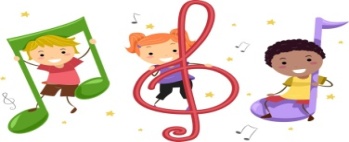 - KARDAN ADAM ÜŞÜMEZ SOĞUKTA- RİTİM ÇALIŞMASI -KARDAN ADAM ŞARKISI- KARDAN ADAM ÜŞÜMEZ SOĞUKTA- RİTİM ÇALIŞMASI -KARDAN ADAM ŞARKISI- DİKKAT DENGE VE KORDİNASYON DESTEKLEYEN BİR OYUN-NEFESİM KAÇ MUM-TADIM OYUNU -EGLENCELİ OYUN  - SAYI OYUNU -KARDAN ADAM YAPALIM -8 RAKAMINA OYUNLA GİRİŞ YAPTIK- DENGE OYUNU -PARKUR OYUNU 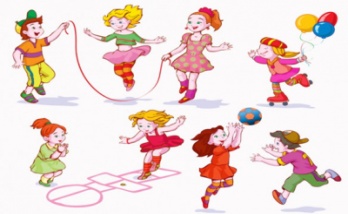 - DİKKAT DENGE VE KORDİNASYON DESTEKLEYEN BİR OYUN-NEFESİM KAÇ MUM-TADIM OYUNU -EGLENCELİ OYUN  - SAYI OYUNU -KARDAN ADAM YAPALIM -8 RAKAMINA OYUNLA GİRİŞ YAPTIK- DENGE OYUNU -PARKUR OYUNU - DİKKAT DENGE VE KORDİNASYON DESTEKLEYEN BİR OYUN-NEFESİM KAÇ MUM-TADIM OYUNU -EGLENCELİ OYUN  - SAYI OYUNU -KARDAN ADAM YAPALIM -8 RAKAMINA OYUNLA GİRİŞ YAPTIK- DENGE OYUNU -PARKUR OYUNU - DİKKAT DENGE VE KORDİNASYON DESTEKLEYEN BİR OYUN-NEFESİM KAÇ MUM-TADIM OYUNU -EGLENCELİ OYUN  - SAYI OYUNU -KARDAN ADAM YAPALIM -8 RAKAMINA OYUNLA GİRİŞ YAPTIK- DENGE OYUNU -PARKUR OYUNU         HİKÂYE ETKİNLİKLERİPARMAK OYUNU  BİLMECE SAATİ   SCAMPER ÇALIŞMASI 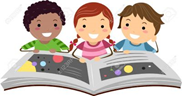         HİKÂYE ETKİNLİKLERİPARMAK OYUNU  BİLMECE SAATİ   SCAMPER ÇALIŞMASI         HİKÂYE ETKİNLİKLERİPARMAK OYUNU  BİLMECE SAATİ   SCAMPER ÇALIŞMASI -SAYILARDAN OLUŞAN PİZZAMIZI RAKAMLARIMIZI EŞLEŞTİREREK TAMAMLIYORUZ  -ZEKARA-MEYVELER BULMACA PUZZLE -YILDIZ SAYISI KADAR MANDALLARDA BULUNAN RAKAMI TAKMA 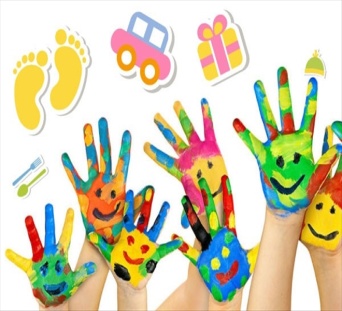 -SAYILARDAN OLUŞAN PİZZAMIZI RAKAMLARIMIZI EŞLEŞTİREREK TAMAMLIYORUZ  -ZEKARA-MEYVELER BULMACA PUZZLE -YILDIZ SAYISI KADAR MANDALLARDA BULUNAN RAKAMI TAKMA -SAYILARDAN OLUŞAN PİZZAMIZI RAKAMLARIMIZI EŞLEŞTİREREK TAMAMLIYORUZ  -ZEKARA-MEYVELER BULMACA PUZZLE -YILDIZ SAYISI KADAR MANDALLARDA BULUNAN RAKAMI TAKMA FEN VE DOĞAETKİNLİĞİFEN VE DOĞAETKİNLİĞİMONTESSORİ ETKİNLİĞİMONTESSORİ ETKİNLİĞİMONTESSORİ ETKİNLİĞİSANAT ETKİNLİĞİSANAT ETKİNLİĞİSANAT ETKİNLİĞİBELİRLİ GÜN VE HAFTALARBELİRLİ GÜN VE HAFTALARBELİRLİ GÜN VE HAFTALARBELİRLİ GÜN VE HAFTALARDRAMA   -HAVANIN GÜCÜ 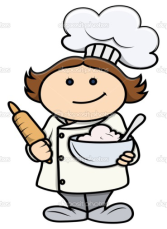 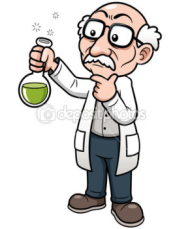   -HAVANIN GÜCÜ -GÖLGENİN GÜCÜ ADINA -EL VE GÖZ KORDİNASYONU ÇALIŞTIRAN ETKİNLİK -SEVİMLİ AYICIK -MAKAS ÇALIŞMASI  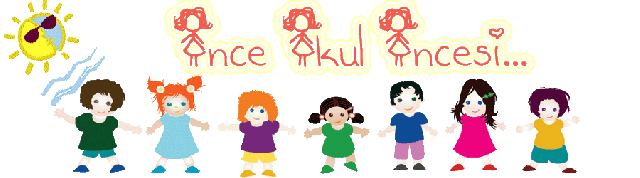 -GÖLGENİN GÜCÜ ADINA -EL VE GÖZ KORDİNASYONU ÇALIŞTIRAN ETKİNLİK -SEVİMLİ AYICIK -MAKAS ÇALIŞMASI  -GÖLGENİN GÜCÜ ADINA -EL VE GÖZ KORDİNASYONU ÇALIŞTIRAN ETKİNLİK -SEVİMLİ AYICIK -MAKAS ÇALIŞMASI  --MİNİ MİNİ KUŞLAR  -SEVİMLİ FARECİK -ÜÇ KEDİ BİR CANAVAR KİTABI  -KIŞ  UYKUSUNA YATAN HAYVANLAR-PENGUEN -MANDALA -GÖLGE EŞLEŞTİRME--MİNİ MİNİ KUŞLAR  -SEVİMLİ FARECİK -ÜÇ KEDİ BİR CANAVAR KİTABI  -KIŞ  UYKUSUNA YATAN HAYVANLAR-PENGUEN -MANDALA -GÖLGE EŞLEŞTİRME--MİNİ MİNİ KUŞLAR  -SEVİMLİ FARECİK -ÜÇ KEDİ BİR CANAVAR KİTABI  -KIŞ  UYKUSUNA YATAN HAYVANLAR-PENGUEN -MANDALA -GÖLGE EŞLEŞTİRMESİVİL SAVUNMA GÜNÜ(28 ŞUBAT)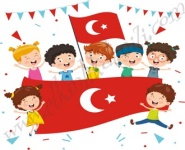 BİLGİNİZE SEVGİLERİMİZLEZEYNEP ÖZYÜREKSİVİL SAVUNMA GÜNÜ(28 ŞUBAT)BİLGİNİZE SEVGİLERİMİZLEZEYNEP ÖZYÜREKSİVİL SAVUNMA GÜNÜ(28 ŞUBAT)BİLGİNİZE SEVGİLERİMİZLEZEYNEP ÖZYÜREKSİVİL SAVUNMA GÜNÜ(28 ŞUBAT)BİLGİNİZE SEVGİLERİMİZLEZEYNEP ÖZYÜREK-BEN BİR SU DAMLASIYIM YERYÜZÜNDE YAŞARIM DEĞERLİ VELİMİZ;PAZARTESİ GÜNÜ KİTAP GÜNÜDÜR.  (Çocuklarımızın yaş düzeyine uygun evden getirdikleri kitaplar okunacaktır. )                                                                                                                                                                  PERŞEMBE GÜNLERİMİZ, SAĞLIKLI YİYECEK PAYLAŞIM GÜNÜDÜR.(KURUYEMİŞ VEYA MEYVE)          -BU AY UZAYA YOLCULUK PARTİSİ YAPILACAKTIR..                -BU AY GEZİMİZDE TİYATROYA GİDİLECEKTİR.                                                                                                                                                                                     BİLGİLERİNİZE, SEVGİLERLE                                                                                                                                                                                         AYŞENUR KUŞ DEĞERLİ VELİMİZ;PAZARTESİ GÜNÜ KİTAP GÜNÜDÜR.  (Çocuklarımızın yaş düzeyine uygun evden getirdikleri kitaplar okunacaktır. )                                                                                                                                                                  PERŞEMBE GÜNLERİMİZ, SAĞLIKLI YİYECEK PAYLAŞIM GÜNÜDÜR.(KURUYEMİŞ VEYA MEYVE)          -BU AY UZAYA YOLCULUK PARTİSİ YAPILACAKTIR..                -BU AY GEZİMİZDE TİYATROYA GİDİLECEKTİR.                                                                                                                                                                                     BİLGİLERİNİZE, SEVGİLERLE                                                                                                                                                                                         AYŞENUR KUŞ DEĞERLİ VELİMİZ;PAZARTESİ GÜNÜ KİTAP GÜNÜDÜR.  (Çocuklarımızın yaş düzeyine uygun evden getirdikleri kitaplar okunacaktır. )                                                                                                                                                                  PERŞEMBE GÜNLERİMİZ, SAĞLIKLI YİYECEK PAYLAŞIM GÜNÜDÜR.(KURUYEMİŞ VEYA MEYVE)          -BU AY UZAYA YOLCULUK PARTİSİ YAPILACAKTIR..                -BU AY GEZİMİZDE TİYATROYA GİDİLECEKTİR.                                                                                                                                                                                     BİLGİLERİNİZE, SEVGİLERLE                                                                                                                                                                                         AYŞENUR KUŞ DEĞERLİ VELİMİZ;PAZARTESİ GÜNÜ KİTAP GÜNÜDÜR.  (Çocuklarımızın yaş düzeyine uygun evden getirdikleri kitaplar okunacaktır. )                                                                                                                                                                  PERŞEMBE GÜNLERİMİZ, SAĞLIKLI YİYECEK PAYLAŞIM GÜNÜDÜR.(KURUYEMİŞ VEYA MEYVE)          -BU AY UZAYA YOLCULUK PARTİSİ YAPILACAKTIR..                -BU AY GEZİMİZDE TİYATROYA GİDİLECEKTİR.                                                                                                                                                                                     BİLGİLERİNİZE, SEVGİLERLE                                                                                                                                                                                         AYŞENUR KUŞ DEĞERLİ VELİMİZ;PAZARTESİ GÜNÜ KİTAP GÜNÜDÜR.  (Çocuklarımızın yaş düzeyine uygun evden getirdikleri kitaplar okunacaktır. )                                                                                                                                                                  PERŞEMBE GÜNLERİMİZ, SAĞLIKLI YİYECEK PAYLAŞIM GÜNÜDÜR.(KURUYEMİŞ VEYA MEYVE)          -BU AY UZAYA YOLCULUK PARTİSİ YAPILACAKTIR..                -BU AY GEZİMİZDE TİYATROYA GİDİLECEKTİR.                                                                                                                                                                                     BİLGİLERİNİZE, SEVGİLERLE                                                                                                                                                                                         AYŞENUR KUŞ DEĞERLİ VELİMİZ;PAZARTESİ GÜNÜ KİTAP GÜNÜDÜR.  (Çocuklarımızın yaş düzeyine uygun evden getirdikleri kitaplar okunacaktır. )                                                                                                                                                                  PERŞEMBE GÜNLERİMİZ, SAĞLIKLI YİYECEK PAYLAŞIM GÜNÜDÜR.(KURUYEMİŞ VEYA MEYVE)          -BU AY UZAYA YOLCULUK PARTİSİ YAPILACAKTIR..                -BU AY GEZİMİZDE TİYATROYA GİDİLECEKTİR.                                                                                                                                                                                     BİLGİLERİNİZE, SEVGİLERLE                                                                                                                                                                                         AYŞENUR KUŞ DEĞERLİ VELİMİZ;PAZARTESİ GÜNÜ KİTAP GÜNÜDÜR.  (Çocuklarımızın yaş düzeyine uygun evden getirdikleri kitaplar okunacaktır. )                                                                                                                                                                  PERŞEMBE GÜNLERİMİZ, SAĞLIKLI YİYECEK PAYLAŞIM GÜNÜDÜR.(KURUYEMİŞ VEYA MEYVE)          -BU AY UZAYA YOLCULUK PARTİSİ YAPILACAKTIR..                -BU AY GEZİMİZDE TİYATROYA GİDİLECEKTİR.                                                                                                                                                                                     BİLGİLERİNİZE, SEVGİLERLE                                                                                                                                                                                         AYŞENUR KUŞ DEĞERLİ VELİMİZ;PAZARTESİ GÜNÜ KİTAP GÜNÜDÜR.  (Çocuklarımızın yaş düzeyine uygun evden getirdikleri kitaplar okunacaktır. )                                                                                                                                                                  PERŞEMBE GÜNLERİMİZ, SAĞLIKLI YİYECEK PAYLAŞIM GÜNÜDÜR.(KURUYEMİŞ VEYA MEYVE)          -BU AY UZAYA YOLCULUK PARTİSİ YAPILACAKTIR..                -BU AY GEZİMİZDE TİYATROYA GİDİLECEKTİR.                                                                                                                                                                                     BİLGİLERİNİZE, SEVGİLERLE                                                                                                                                                                                         AYŞENUR KUŞ DEĞERLİ VELİMİZ;PAZARTESİ GÜNÜ KİTAP GÜNÜDÜR.  (Çocuklarımızın yaş düzeyine uygun evden getirdikleri kitaplar okunacaktır. )                                                                                                                                                                  PERŞEMBE GÜNLERİMİZ, SAĞLIKLI YİYECEK PAYLAŞIM GÜNÜDÜR.(KURUYEMİŞ VEYA MEYVE)          -BU AY UZAYA YOLCULUK PARTİSİ YAPILACAKTIR..                -BU AY GEZİMİZDE TİYATROYA GİDİLECEKTİR.                                                                                                                                                                                     BİLGİLERİNİZE, SEVGİLERLE                                                                                                                                                                                         AYŞENUR KUŞ DEĞERLİ VELİMİZ;PAZARTESİ GÜNÜ KİTAP GÜNÜDÜR.  (Çocuklarımızın yaş düzeyine uygun evden getirdikleri kitaplar okunacaktır. )                                                                                                                                                                  PERŞEMBE GÜNLERİMİZ, SAĞLIKLI YİYECEK PAYLAŞIM GÜNÜDÜR.(KURUYEMİŞ VEYA MEYVE)          -BU AY UZAYA YOLCULUK PARTİSİ YAPILACAKTIR..                -BU AY GEZİMİZDE TİYATROYA GİDİLECEKTİR.                                                                                                                                                                                     BİLGİLERİNİZE, SEVGİLERLE                                                                                                                                                                                         AYŞENUR KUŞ DEĞERLİ VELİMİZ;PAZARTESİ GÜNÜ KİTAP GÜNÜDÜR.  (Çocuklarımızın yaş düzeyine uygun evden getirdikleri kitaplar okunacaktır. )                                                                                                                                                                  PERŞEMBE GÜNLERİMİZ, SAĞLIKLI YİYECEK PAYLAŞIM GÜNÜDÜR.(KURUYEMİŞ VEYA MEYVE)          -BU AY UZAYA YOLCULUK PARTİSİ YAPILACAKTIR..                -BU AY GEZİMİZDE TİYATROYA GİDİLECEKTİR.                                                                                                                                                                                     BİLGİLERİNİZE, SEVGİLERLE                                                                                                                                                                                         AYŞENUR KUŞ DEĞERLİ VELİMİZ;PAZARTESİ GÜNÜ KİTAP GÜNÜDÜR.  (Çocuklarımızın yaş düzeyine uygun evden getirdikleri kitaplar okunacaktır. )                                                                                                                                                                  PERŞEMBE GÜNLERİMİZ, SAĞLIKLI YİYECEK PAYLAŞIM GÜNÜDÜR.(KURUYEMİŞ VEYA MEYVE)          -BU AY UZAYA YOLCULUK PARTİSİ YAPILACAKTIR..                -BU AY GEZİMİZDE TİYATROYA GİDİLECEKTİR.                                                                                                                                                                                     BİLGİLERİNİZE, SEVGİLERLE                                                                                                                                                                                         AYŞENUR KUŞ DEĞERLİ VELİMİZ;PAZARTESİ GÜNÜ KİTAP GÜNÜDÜR.  (Çocuklarımızın yaş düzeyine uygun evden getirdikleri kitaplar okunacaktır. )                                                                                                                                                                  PERŞEMBE GÜNLERİMİZ, SAĞLIKLI YİYECEK PAYLAŞIM GÜNÜDÜR.(KURUYEMİŞ VEYA MEYVE)          -BU AY UZAYA YOLCULUK PARTİSİ YAPILACAKTIR..                -BU AY GEZİMİZDE TİYATROYA GİDİLECEKTİR.                                                                                                                                                                                     BİLGİLERİNİZE, SEVGİLERLE                                                                                                                                                                                         AYŞENUR KUŞ 